                                                             فرم پیشنهادی شماره 1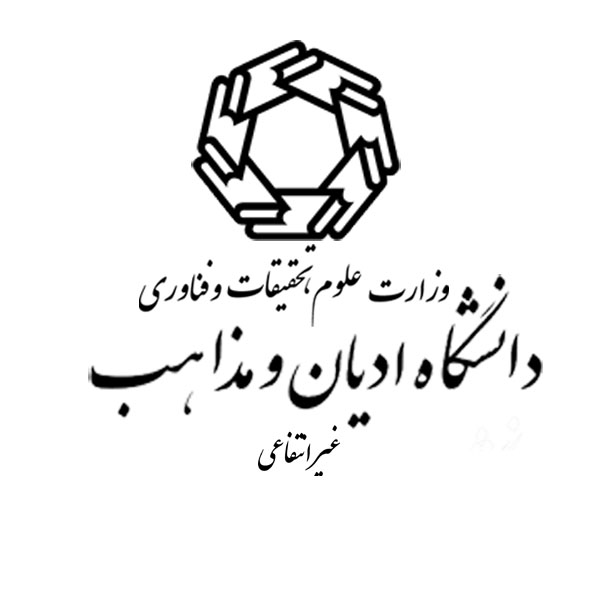 مرحلة دوم آزمون نیمه متمرکز دورة دکتری (Ph.D.)(توسط داوطلب تکمیل شود)الف) مشخصات فردی:توجه: تمامی موارد ذکر شده در بندهای «ب» و «ج» مندرج در این فرم، صرفاً به ارائه اصل مدرک معتبر قابل ارزیابی است. بدیهی است که داوطلب باید در صورت ضرورت، اصل مدرک را نیز ارائه کند.ب) سوابق پژوهشی:1. مقالات چاپ شده در مجلات علمی معتبر داخلی و خارجی یا کنفرانس‌ها و سمینارها و همایش‌های داخلی و خارجی(درصورت داشتن موارد بیشتر با استفاده از کلید Tab جدول را افزایش دهید)2. جشنواره‌های علمی معتبر(درصورت داشتن موارد بیشتر با استفاده از کلید Tab جدول را افزایش دهید)3. کتب (ترجمه یا تألیف)(درصورت داشتن موارد بیشتر با استفاده از کلید Tab جدول را افزایش دهید)4. سوابق تدریس:(درصورت داشتن موارد بیشتر با استفاده از کلید Tab جدول را افزایش دهید)5. امتیاز پایان‌نامه5-1- دوره کارشناسی 5-2- دوره کارشناسی ارشدج) سوابق تحصیلی:ـ برگزیدگان جشنواره، مسابقات بین المللی و المپیادهای معتبر:(درصورت داشتن موارد بیشتر با استفاده از کلید Tab جدول را افزایش دهید)ـ مدرک زبان(درصورت داشتن موارد بیشتر با استفاده از کلید Tab جدول را افزایش دهید)لطفاً به سؤالات ذیل به طور مختصر و روشن پاسخ دهید.1. درصورت شاغل بودن نوع شغل و سمت سازمانی خود را با ذکر آدرس محل کار بنویسید.2. هزینة زندگی شما و همچنین شهریه دانشگاه در دوره تحصیل چگونه تأمین خواهد شد؟3. آیا بورس تحصیلی دریافت کرده‌اید؟ از نظر مؤسسه مربوط، ضوابط کار در طی تحصیل شما چگونه است؟4. در صورت نیاز، میزان همکاری شما در دانشکده در زمینه‌های علمی ـ اجرایی (تدریس، مشاوره پایان نامه، همکاری آموزشی و...) به چه میزان خواهد بود؟5. نام نرم‌افزارهای تخصصی کامپیوتری (مانند: LISREL, MAT LAB و ...) را که به آن تسلط دارید ذکر نمایید.6. چه ویژگی‌هایی (علمی / عمومی / اخلاقی) در خود می‌بینید که در این پرسشنامه سؤال نشده است و فکر می‌کنید که می‌تواند در انتخاب شما تأثیر داشته باشد؟7. سه مورد از موضوعات مورد علاقه خود برای ادامة تحصیل و رساله پژوهشی در مقطع دکتری را به ترتیب اولویت بنویسید:نام و نام خانوادگی:	تاریخ:	امضاء:نام و نام خانوادگی:وضعیت نظام وظیفه:شمارة پرونده:شمارة داوطلب:سال تولد:وضعیت تأهل:تلفن تماس:وضعیت اشتغال:آدرس:آدرس الکترونیکی:عنوان مقالهعنوان مجله و سال انتشارنام نویسندگان (نویسندة مسئول مقاله را با علامت * مشخص فرمایید)عناوین مقالات علمی ـ پژوهشی (داخلی، خارجی)چاپ شدهعناوین مقالات علمی ـ پژوهشی (داخلی، خارجی)چاپ شدهعناوین مقالات علمی ـ پژوهشی (داخلی، خارجی)پذیرفته شدهعناوین مقالات علمی ـ پژوهشی (داخلی، خارجی)پذیرفته شدهعناوین مقالات علمی ـ ترویجیچاپ شدهعناوین مقالات علمی ـ ترویجیچاپ شدهعناوین مقالات علمی ـ ترویجیپذیرفته شدهعناوین مقالات علمی ـ ترویجیپذیرفته شدهعناوین مقالات ارائه شده در کنفرانس‌های (داخلی، خارجی)چاپ شدهعناوین مقالات ارائه شده در کنفرانس‌های (داخلی، خارجی)چاپ شدهعناوین مقالات ارائه شده در کنفرانس‌های (داخلی، خارجی)پذیرفته شدهعناوین مقالات ارائه شده در کنفرانس‌های (داخلی، خارجی)پذیرفته شدهردیفعنوان جشنوارهنهاد برگزارکنندهتاریخ برگزاریعنوان کتابسال انتشار تعداد صفحاتنام نویسندگان به ترتیب ذکر شده روی جلدکتبتألیفکتبتألیفکتبتألیفکتبترجمهکتبترجمهکتبترجمهتدریس در مقاطع تحصیلی دانشگاهیعنوان درسمیزان تدریستوضیحاتتدریس در سطوح تحصیلی حوزویعنوان درسمیزان تدریستوضیحاتعنوان پروژه یا پایان‌نامهنام استاد راهنماامتیازامتیازامتیازامتیازنمرهعنوان پروژه یا پایان‌نامهنام استاد راهنماقابل قبولخوببسیار خوبعالیعنوان پایان‌نامهنام استاد راهنماامتیازامتیازامتیازامتیازنمرهعنوان پایان‌نامهنام استاد راهنماقابل قبولخوببسیار خوبعالیمقطع تحصیلیرشته ـ گرایشنام دانشگاهمعدل کلسال شروعسال خاتمهکارشناسیکارشناسی ارشدردیفنام مسابقه / المپیاد / جشنوارهرتبهسال برگزیده شدننام آزموننمره اخذ شدهسال آزمونتوضیحاتردیفموضوع تخصصیاستاد